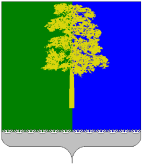 Муниципальное автономное дошкольное образовательное учреждение «Центр развития ребёнка - детский сад «Чебурашка»ПРИКАЗот 01 марта 2022г.                                                                                                        №55–одпгт. Междуреченский Об итогах конкурса «Организация развивающей предметно-пространственной среды в соответствии с ФГОС»На основании приказа учреждения «Об утверждении Положения о проведении конкурса «Организация развивающей предметно-пространственной среды в соответствии с ФГОС» от 29.12.2021г. №396 и приказа о внесении изменений от 25.01.2022г. №16 прошел конкурс «Организация развивающей предметно-пространственной среды в соответствии с ФГОС» на базе МАДОУ «ЦРР-детский сад «Чебурашка» для педагогических работников учреждения (информационная справка прилагается) приказываю:1.Утвердить итоги конкурса «Организация развивающей предметно-пространственной среды в соответствии с ФГОС» (Приложение 1).2.Заместителю заведующего Судневой А.Г. подготовить грамоты призерам и победителям конкурса в срок до 10.03.2022г.3.Старшему воспитателю Шведовой О.В. разместить итоги конкурса на сайте ДОУ в срок до 10.03.2022г.4.Секретарю руководителя Дутковской Т.В. ознакомить с данным приказом педагогических работников учреждения.5.Контроль за исполнением данного приказа возложить на заместителя заведующего А.Г.Судневу.Заведующий 									            Н.Н.КоршуноваС приказом ознакомлены: Приложение 1 к приказу учрежденияот 01.03.2022 года №55-одИнформационная справка об итогах конкурса «Организация развивающей предметно-пространственной среды в соответствии с ФГОС»На основании приказа учреждения «Об утверждении Положения о проведении конкурса «Организация развивающей предметно-пространственной среды в соответствии с ФГОС» от 29.12.2021г. №396 и приказа о внесении изменений от 25.01.2022г. №16 прошел конкурс «Организация развивающей предметно-пространственной среды в соответствии с ФГОС» на базе МАДОУ «ЦРР-детский сад «Чебурашка» для педагогических работников учреждения.Цель: Определение уровня организации предметно-развивающей среды в группах, на основе соблюдения рекомендаций и требований ФГОС ДО к организации развивающей среды в ДОУ, проявление педагогического творчества и мастерства.Задачи:1.Выявление инновационных подходов к созданию предметно-развивающей среды в группах, кабинетах и залах ДОУ, обеспечение корректировки РППС в соответствии с ФГОС ДО.2.Распространение передового педагогического опыта, новых педагогических идей по созданию комфортных условий для развития, воспитания и обучения детей дошкольного возраста.3.Поддержка творчески работающих педагогов-новаторов, желающих передать свой опыт и мастерство коллегам.Смотр-Конкурс проводился по четырём номинациям:- Номинация «Центр сюжетно-ролевых игр»;- Номинация «Лучшая предметно-развивающая среда кабинета, залов»;- Номинация «Центр уединения»;- Номинация «Центр литературы - «Книжки мои лучшие друзья».На конкурс было представлено 9 работ:- в номинации «Центр сюжетно-ролевых игр» - 2 работы;- в номинации «Лучшая предметно-развивающая среда кабинета, залов» - 4 работы;- в номинации «Центр уединения» - 1 работа;- в номинации «Центр литературы - «Книжки мои лучшие друзья» - 2 работы.Экспертная комиссия оценивала работы по следующим критериям:1.Безопасность, насыщенность, трансформируемость, целостность (материалы и оборудование должны отвечать требованиям безопасности, создавать оптимально насыщенную (без чрезмерного обилия и без недостатка) целостную, многофункциональную, трансформирующуюся среду и обеспечивать реализацию основной образовательной программы в совместной деятельности взрослого и детей и самостоятельной деятельности детей не только в рамках организованной образовательной деятельности, но и при проведении режимных моментов).2.Гендерная специфика (при создании предметной развивающей среды учитывается гендерная специфика, среда обеспечивается как общим, так и специфичным материалом для девочек и мальчиков).3.Интеграция образовательных областей (предметная развивающая среда должна подбираться с учетом принципа интеграции образовательных областей. Материалы и оборудование для одной образовательной области могут использоваться и в ходе реализации других областей).4.Учет возрастных особенностей детей (в качестве ориентиров для подбора материалов и оборудования должны выступать общие закономерности развития ребенка, приоритеты на каждом возрастном этапе).5.Решение развивающих задач (подбор материалов и оборудования должен осуществляться для тех видов деятельности ребенка, которые в наибольшей степени способствуют решению развивающих задач на этапе дошкольного детства (игровая, продуктивная, познавательно-исследовательская, коммуникативная, трудовая, музыкально-художественная деятельности, а также для организации двигательной активности в течение дня).6.Творческий и оригинальный подход (проявление творческого подхода к созданию предметно-развивающей среды в группах ДОУ (создание нового на основе имеющихся знаний, опыта).Вывод: все творческие работы подготовлены на высоком методическом уровне, жюри отметили, что в группах уделяется должное внимание развитию предметно-пространственной среды в соответствии с требованиями ФГОС.Предложения:1.Провести анализ состояния всей образовательной среды образовательной организации и принять меры по ее развитию (проведение конкурсов проектов в учреждении, работа с родителями, административный контроль и др.)2.Продолжить работу по созданию развивающей предметно-пространственной среды в образовательной организации в следующем учебном году.Ф.И.О.ПодписьДатаАлта М.В.Шведова О.В.Билебрух Л.Д.Конева И.С.Рыбина И.И.Зуева Е.В.Иванова Н.Г.Заботина С.Н.Костадинова Д.К. Каландадзе Л.М.Суднева А.Г.Галанина Е.А.Тайлакова С.А.Кычакова О.А.Стрельцова О.Н.Коршунова И.В.Никитина Ю.А.Перепелица Л.С.Фомина И.А.Плясунова Т.И.Наименование группы/ФИО педагогаНоминацияКоличество балловМестоГруппа «Фантазеры» Билебрух Л.Д., Заботина С.Н. (презентация)Лучшая предметно-развивающая среда кабинета, залов29,41Группа «Топотушки» Перепелица Л.С., Никитина Ю.А. (презентация)Лучшая предметно-развивающая среда кабинета, залов27,62Группа «Почемучки»Зуева Е.В., Кузнецова М.М.(презентация)Лучшая предметно-развивающая среда кабинета, залов26,43РППС кабинета логопедаГаланина Е.А. (презентация)Лучшая предметно-развивающая среда кабинета, залов26,63Группа «Любознайки» Фомина И.А., Конева И.С. (видео)Центр уединения28,41Группа «Умнички» Алта М.В.,Стрельцова О.Н. (презентация)Центр литературы - «Книжки мои лучшие друзья»29,41Группа «Ладушки» Костадинова Д.К., Плясунова Т.И. (презентация)Центр литературы - «Книжки мои лучшие друзья»24,62Группа «Всезнайки»Рыбина И.И., Тайлакова С.А. (презентация)Центр сюжетно-ролевых игр28,81Группа «Затейники»Коршунова И.В., Иванова Н.Г. (презентация)Центр сюжетно-ролевых игр28,42